Antrag auf Zuteilung einer Kennnumer nach § 41 SaatgutV (Landwirtschaftliche Arten, Saatgutmischungen)*) Kleinpackung EG, Kleinpackung EG A, Kleinpackung EG B oder Kleinpackung, Inverkehrbringen nur in der Bundesrepublik Deutschland zulässig															Antrag genehmigt am:An den Direktor der LandwirtschaftskammerNordrhein-Westfalen als Landesbeauftragter Fachbereich 61 - Anerkennungsstelle NRW  Gartenstraße 1150765 KölnTelefon: 0221 / 5340 537    
 Fax:0221 / 5340 196 537 E-Mail: anerkennungsstelle-nrw@lwk.nrw.de   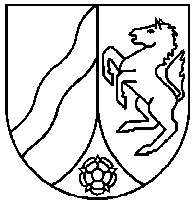 AusgangspartieAusgangspartieAusgangspartieAusgangspartieAusgangspartieKleinpackungKleinpackungKleinpackungKleinpackungArt/Mischungs-bezeichnungSorteKate-gorieAnerkennungs-, Zulassungs-, bzw. MischungsnummerGewicht der Partie oder TeilpartieKennnummer /
MischungsnummerBezeichnung *)NennfüllmengeAnzahlDatum, Stempel und Unterschrift AntragstellerDatum, Stempel und Unterschrift Anerkennungsstelle 